16th September 2019Dear ApplicantClassteacher – maternity leave Thank you for showing an interest in a teaching position at our school. The maternity cover position is for one of our Year 1 classes for two terms.  You will be signed an induction mentor and be given the support of the leadership team and all members of the SLT. PPA will be at the same time as your other parallel teacher in Y1 and you will have the direct support of the KS1 phase leader.I started at Allfarthing in January 2017 and want to build on its successes.My aim is to:make Allfarthing a school of choice. be an outstanding school, not only in the Ofsted name, but actually what it feels like where children have a genuine enjoyment in learning and thrive as our motto says “Excellence for All”. have an environment where children and adults show mutual respecthave rich broad curriculum that focuses on English and Maths but a balanced curriculumensure there are a wide range of extra - curricular opportunitiesAllfarthing School is situated in a residential area near Wandsworth Common. There are excellent transport links with Wandsworth Town and Clapham Junction stations only 10 minutes away. The school also has a car park for staff.For more information and to get a feel of our school please visit our website www.allfarthing.org.uk . You can also arrange a visit by contacting our school business manager, Debbie, on 020 8874 1301 or email sbm@allfarthing.wandsworth.sch.uk We look forward to receiving your completed application form. The closing date is Thursday 10th October 2019 by 4pm. Yours sincerely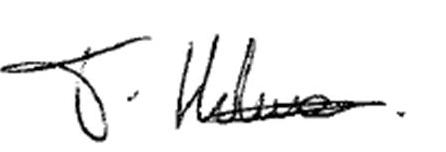 Tom HolmesHeadteacher